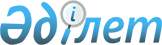 Об установлении квот по социальной сфере Кызылординской области на 2024 годПостановление акимата Кызылординской области от 29 декабря 2023 года № 235
      В соответствии со статьей 107 Кодекса Республики Казахстан "Социальный кодекс Республики Казахстан", приказом Министра труда и социальной защиты населения Республики Казахстан от 7 июня 2023 года № 207 "Об утверждении Правил квотирования рабочих мест для лиц с инвалидностью" (зарегистрирован в Реестре государственной регистрации нормативных правовых актов за № 32737) и приказом Министра труда и социальной защиты населения Республики Казахстан от 17 октября 2023 года № 446 "Об утверждении Правил квотирования рабочих мест для трудоустройства граждан из числа молодежи, лиц, освобожденных из мест лишения свободы, лиц, состоящих на учете службы пробации, потерявших родителей до достижения ими совершеннолетия или оставшихся без попечения родителей, являющихся выпускниками организаций образования" (зарегистрирован в Реестре государственной регистрации нормативных правовых актов за № 33564) акимат Кызылординской области ПОСТАНОВЛЯЕТ:
      1. Установить квоты по социальной сфере Кызылординской области на 2024 год:
      1) для трудоустройства лиц с инвалидностью в размере от двух до четырех процентов работодателям со списочной численностью работников более 50 человек и выше, за исключением рабочих мест на тяжелых работах, работах с вредными, опасными условиями труда, согласно приложению 1 к настоящему постановлению;
      2) для трудоустройства лиц, освобожденных из мест лишения свободы, согласно приложению 2 к настоящему постановлению;
      3) для трудоустройства лиц, состоящих на учете службы пробации, согласно приложению 3 к настоящему постановлению;
      4) для трудоустройства граждан из числа молодежи, потерявших или оставшихся до наступления совершеннолетия без попечения родителей, являющихся выпускниками организаций образования, согласно приложению 4 к настоящему постановлению.
      2. Контроль за исполнением настоящего постановления возложить на курирующего заместителя акима Кызылординской области.
      3. Настоящее постановление вводится в действие с 1 января 2024 года и подлежит официальному опубликованию. Трудоустройство по квоте в размере от двух до четырех процентов лиц с инвалидностью работодателям с списочной численностью работников свыше 50 человек и выше, без учета рабочих мест на тяжелых работах, работах с вредными, опасными условиями труда по Кызылординской области на 2024 год Квота трудоустройства лиц, освобожденных из мест лишения свободы Квота трудоустройства лиц, состоящих на учете службы пробации Квота трудоустройства граждан из числа молодежи, потерявших или оставшихся без попечения родителей до достижения ими совершеннолетия, являющихся выпускниками организаций образования
					© 2012. РГП на ПХВ «Институт законодательства и правовой информации Республики Казахстан» Министерства юстиции Республики Казахстан
				
      Аким Кызылординской области 

Н. Налибаев
Приложение 1
к постановлению акимата
Кызылординской области
от "29" декабря 2023 года № 235
№
Название организации
Списочная численность работников
Размер квоты
(%)
Количество рабочих мест
1
Коммунальное государственное учреждение "Средняя школа №77" отдела образования по Аральскому району управления образования Кызылординской области" 
50
2
1
2
Коммунальное государственное учреждение "Основная школа № 281" отдела образования по Аральскому району управления образования Кызылординской области" 
56
2
1
3
Коммунальное государственное казенное предприятие "Ясли-Сад "Гулдер" отдела образования по Аральскому району управления образования Кызылординской области" 
57
2
1
4
Коммунальное государственное учреждение "Средняя школа №248" отдела образования по Аральскому району управления образования Кызылординской области" 
58
2
1
5
Коммунальное государственное учреждение "Средняя школа №68" отдела образования по Аральскому району управления образования Кызылординской области" 
58
2
1
6
Коммунальное государственное учреждение "Средняя школа №58" отдела образования по Аральскому району управления образования Кызылординской области" 
58
2
1
7
Коммунальное государственное учреждение "Аппарат Акима Аральского района"
59
2
1
8
Коммунальное государственное учреждение "Средняя школа №230" отдела образования по Аральскому району управления образования Кызылординской области" 
59
2
1
9
Коммунальное государственное учреждение "Средняя школа №74" отдела образования по Аральскому району управления образования Кызылординской области" 
73
2
1
10
Коммунальное государственное учреждение "Средняя школа №20 имени З. Шукирова" отдела образования по Аральскому району управления образования Кызылординской области"
79
2
1
11
Коммунальное государственное казенное учреждение "Аральский многопрофильный колледж" Управления образования Кызылординской области"
82
2
1
12
Коммунальное государственное казенное учреждение "Аральский индустриально - технический колледж" Управления образования Кызылординской области" 
101
3
2
13
Коммунальное государственное учреждение "Средняя школа №283" отдела образования по Аральскому району Управления образования Кызылординской области" 
107
3
2
14
Республиканское государственное казенное предприятие "Камышлыбашский рыбопитомник" Комитета рыбного хозяйства Министерства Экологии и природных ресурсов Республики Казахстан
110
3
3
15
Коммунальное государственное учреждение "Средняя школа №82" отдела образования по Аральскому району Управления образования Кызылординской области" 
113
3
1
16
Коммунальное государственное учреждение "Средняя школа №260" отдела образования по Аральскому району Управления образования Кызылординской области" 
115
3
1
17
Коммунальное государственное учреждение "Средняя школа №21" отдела образования по Аральскому району Управления образования Кызылординской области" 
116
3
2
18
Коммунальное государственное учреждение "Средняя школа №87" отдела образования по Аральскому району Управления образования Кызылординской области" 
123
3
2
19
Коммунальное государственное учреждение "Средняя школа №73" отдела образования по Аральскому району Управления образования Кызылординской области" 
124
3
2
20
Коммунальное государственное учреждение "Средняя школа №59" отдела образования по Аральскому району Управления образования Кызылординской области" 
128
3
1
21
Коммунальное государственное учреждение "Средняя школа №13 имени Т.Г.Шевченко" отдела образования по Аральскому району Управления образования Кызылординской области"
133
3
2
22
Коммунальное государственное учреждение "Средняя школа №220" отдела образования по Аральскому району Управления образования Кызылординской области" 
170
3
3
23
Коммунальное государственное учреждение "Школа-лицей №62 имени Жараскана Абдрашева" отдела образования по Аральскому району Управления образования Кызылординской области" 
200
3
2
24
Коммунальное государственное учреждение "Школа-гимназия №262 имени Узакбая Караманова" отдела образования по Аральскому району Управления образования Кызылординской области" 
213
3
1
25
Коммунальное государственное учреждение "Средняя школа №177" отдела образования по Аральскому району Управления образования Кызылординской области" 
213
3
3
26
Коммунальное государственное учреждение "Средняя школа №134" отдела образования по Казалинскому району" Управления образования Кызылординской области" 
69
2
1
27
Коммунальное государственное учреждение "Средняя школа №98" отдела образования по Казалинскому району" Управления образования Кызылординской области" 
75
2
1
28
Коммунальное государственное учреждение "Средняя школа №97" отдела образования по Казалинскому району" Управления образования Кызылординской области" 
85
2
1
29
Коммунальное государственное учреждение "Средняя школа №25" отдела образования по Казалинскому району" Управления образования Кызылординской области" 
86
2
1
30
Коммунальное государственное учреждение "Средняя школа №225" отдела образования по Казалинскому району" Управления образования Кызылординской области" 
90
2
1
31
Коммунальное государственное казенное предприятие "Школа искусств имени Коркыт Ата Казалинского района" отдела образования по Казалинскому району" Управления образования Кызылординской области" 
91
2
2
32
Коммунальное государственное учреждение "Средняя школа №276" отдела образования по Казалинскому району" Управления образования Кызылординской области" 
93
2
1
33
Коммунальное государственное учреждение "Школа-гимназия № 226 имени Б.К.Мергенбаева отдела образования по Казалинскому району" Управления образования Кызылординской области 
125
3
1
34
Коммунальное государственное учреждение "Средняя школа № 24 имени Урмаша Туктибаева" отдела образования по Казалинскому району" Управления образования Кызылординской области"
130
3
1
35
Коммунальное государственное учреждение "Средняя школа № 216 имени К.Сатбаева отдела образования по Казалинскому району" Управления образования Кызылординской области"
147
3
3
36
Коммунальное государственное учреждение "Средняя школа №170 имени Мустафы Матаева" отдела образования по Казалинскому району" Управления образования Кызылординской области" 
153
3
3
37
Коммунальное государственное учреждение "Школа-лицей №266 отдела образования по Казалинскому району" Управления образования Кызылординской области" 
190
3
1
38
Коммунальное государственное учреждение "Школа-лицей № 249 имени Ержигита Бозгулова" отдела образования по Казалинскому району" Управления образования Кызылординской области"
264
4
4
39
Товарищество с ограниченной ответственностью "Казалинская железнодорожная больница"
424
4
4
40
Коммунальное государственное учреждение на праве хозяйственного ведения "Казалинская районная многопрофильная центральная больница" Управления здравоохранения Кызылординской области
1112
4
8
41
Коммунальное государственное учреждение "Санаторный Ясли-Сад №1 отдела образования по Кармакшинскому району" Управления образования Кызылординской области"
59
2
1
42
Коммунальное государственное учреждение "Средняя школа № 27 имени С.Ескараева" отдела образования по Кармакшинскому району" Управления образования Кызылординской области"
67
2
1
43
Коммунальное государственное учреждение "Средняя школа №109" отдела образования по Кармакшинскому району" Управления образования Кызылординской области"
80
2
2
44
Коммунальное государственное учреждение "Средняя школа Қаракөл №113" отдела образования по Кармакшискому району" Управления образования Кызылординской области"
52
2
1
45
Коммунальное государственное учреждение "Средняя школа №186" отдела образования по Кармакшинскому району" Управления образования Кызылординской области" 
56
2
1
46
Коммунальное государственное казенное предприятие "Ясли-сад №24" отдела образования по Кармакшинскому району" Управления Образования Кызылординской области" 
81
2
2
47
Коммунальное государственное учреждение "Средняя школа №111" отдела образования по Кармакшинскому району" Управления образования Кызылординской области"
62
2
1
48
Коммунальное государственное казенное предприятие "Детская музыкальная школа имени Т.Салкынбайулы" отдела образования по Кармакшинскому району" Управления образования Кызылординской области"
57
2
1
49
Товарищество с ограниченной ответственностью "Ораз Ахун Лтд" 
91
2
2
50
Коммунальное государственное учреждение "Средняя школа №30 имени О.Шораякулы отдела образования по Кармакшинскому району" Управления образования Кызылординской области"
110
3
2
51
Коммунальное государственное учреждение "Средняя школа №26 имени Шокана Уалиханова" отдела образования по Кармакшинскому району" Управления образования Кызылординской области"
151
3
1
52
Коммунальное государственное учреждение "Школа-лицей №250 имени Таимбета Комекбаева" отдела образования по Кармакшинскому району" Управления образования Кызылординской области"
229
3
3
53
Коммунальное государственное учреждение "Средняя школа №99" отдела образования по Кармакшинскому району" Управления образования Кызылординской области"
101
3
3
54
Коммунальное государственное учреждение "Школа-лицей №279 имени Елеу Кушербаева" отдела образования по Кармакшинскому району" Управления образования Кызылординской области" 
139
3
2
55
Коммунальное государственное учреждение "Средняя школа №185" отдела образования по Кармакшинскому району" Управления образования Кызылординской области"
103
3
1
56
"Коммунальное государственное учреждение "Школа-гимназия №80 имени Темирбека Жургенова" отдела образования по Кармакшискому району" Управления образования Кызылординской области"
142
3
1
57
Коммунальное государственное учреждение "Средняя школа №269 имени Жанкожа Батыра" отдела образования по Кармакшинскому району" Управления образования Кызылординской области"
134
3
1
58
Коммунальное государственное учреждение "Средняя школа №85" отдела образования по Кармакшинскому району" Управления образования Кызылординской области"
132
3
3
59
Коммунальное государственное учреждение "Средняя школа № 272" отдела образования по Кармакшинскому району" Управления образования Кызылординской области"
109
3
2
60
Коммунальное государственное учреждение "Школа-лицей №277" отдела образования по Кармакшинскому району" Управления образования Кызылординской области"
192
3
5
61
Коммунальное государственное учреждение "Средняя школа №273" отдела образования по Кармакшинскому району" Управления образования Кызылординской области"
145
3
3
62
Коммунальное государственное учреждение "Средняя школа №274" отдела образования по Кармакшинскому району" Управления образования Кызылординской области"
179
3
2
63
Коммунальное государственное учреждение "Средняя школа №275" отдела образования по Кармакшинскому району" Управления образования Кызылординской области"
154
3
1
64
Коммунальное государственное учреждение "Средняя школа №183 имени У.К.Томанова" отдела образования по Кармакшинскому району" Управления образования Кызылординской области"
103
3
1
65
Товарищество с ограниченной ответственностью "Жаңа Жол"
400
4
1
66
Коммунальное государственное казенное предприятие "Жалагашский индустриально-аграрный колледж" Управления образования Кызылординской области"
65
2
1
67
Коммунальное государственное учреждение "Средняя школа №38 имени Алдабергена Бисенова" отдела образования по Жалагашскому району" Управления образования Кызылординской области"
86
2
2
68
Коммунальное государственное учреждение "Средняя школа №34 имени Абдрашита Бердаулетова" отдела образования по Жалагашскому району" Управления образования Кызылординской области"
72
2
1
69
Коммунальное государственное учреждение "Средняя школа №114" отдела образования по Жалагашскому району" Управления образования Кызылординской области"
94
2
1
70
Коммунальное государственное учреждение "Школа–лицей №201 имени Аль-Фараби" отдела образования по Жалагашскому району" Управления образования Кызылординской области"
217
3
2
71
Коммунальное государственное учреждение "Школа–гимназия №31" отдела образования по Жалагашскому району" Управления образования Кызылординской области"
129
3
1
72
Коммунальное государственное учреждение "Средняя школа №202 имени Зейноллы Жаркынбаева" отдела образования по Жалагашскому району" Управления образования Кызылординской области"
191
3
2
73
Коммунальное государственное учреждение "Аппарат акима поселка Теренозек Сырдарьинского района"
62
2
1
74
Коммунальное государственное учреждение "Средняя школа №210 имени О.Абилпаттаева" отдела образования по Сырдарьинскому району" Управления образования Кызылординской области" 
103
3
1
75
Коммунальное государственное учреждение "Средняя школа №147" отдела образования по Сырдарьинскому району 
122
3
1
76
Коммунальное государственное учреждение "Средняя школа №44" отдела образования по Сырдарьинскому району" Управления образования Кызылординской области"
115
3
1
77
Коммунальное государственное предприятие на праве хозяйственного ведения "Сырдарьинская районная больница" Управления здравоохранения Кызылординской области"
603
4
6
78
Товарищество с ограниченной ответственностью "Мағжан И К" 
290
4
1
79
Коммунальное государственное учреждение "Основная школа №133" отдела образования по Шиелийскому району" Управления образования Кызылординской области"
50
2
1
80
Товарищество с ограниченной ответственностью "Шиелі жолшы" 
98
2
1
81
Коммунальное государственное учреждение "Шиелийский районный отдел занятости и социальных программ"
98
2
1
82
Коммунальное государственное казенное предприятие "Шиелийский индустриально-аграрный колледж" Управления образования Кызылординской области"
117
3
2
83
Коммунальное государственное учреждение "Средняя школа №251 имени М.Ауезова" отдела образования по Шиелийскому району" Управления образования Кызылординской области" 
137
3
2
84
Коммунальное государственное учреждение "Средняя школа №148" отдела образования по Шиелийскому району" Управления образования Кызылординской области"
184
3
5
85
Коммунальное государственное учреждение "Средняя школа №270 имени Г. Мухамеджанова" отдела образования по Шиелийскому району" Управления образования Кызылординской области"
148
3
2
86
Коммунальное государственное учреждение "Средняя школа №240 имени Г. Муратбаева" отдела образования по Жанакорганскому району Управления образования Кызылординской области 
99
2
1
87
Коммунальное государственное учреждение "Средняя школа №162" отдела образования по Жанакорганскому району" Управления образования Кызылординской области 
61
2
1
88
Коммунальное государственное учреждение "Общая средняя школа №169 имени Н.Илялетдинова" отдела образования по Жанакорганскому району Управления образования Кызылординской области 
206
3
1
89
Коммунальное государственное учреждение "Средняя школа №125 имени С. Сапарбекова" отдела образования по Жанакорганскому району Управления образования Кызылординской области
168
3
1
90
Коммунальное государственное учреждение "Средняя школа№163" отдела образования по Жанакорганскому району Управления образования Кызылординской области
228
3
1
91
Коммунальное государственное учреждение "Средняя школа №51 имени М. Каратаева" отдела образования по Жанакорганскому району Управления образования Кызылординской области
168
3
1
92
Коммунальное государственное учреждение "Средняя школа№213" отдела образования по Жанакорганскому району Управления образования Кызылординской области
111
3
1
93
Коммунальное государственное учреждение "Средняя школа №171 имени Гани Муратбаева" отдела образования по городу Кызылорда управления образования Кызылординской области
100
2
1
94
Коммунальное государственное учреждение "Қоғамдық келісім" управления общественного развития Кызылординской области
63
2
1
95
Коммунальное государственное казенное предприятие "Ясли-сад "Сыр Шуағы" отдела образования по городу Кызылорда управления образования Кызылординской области"
75
2
2
96
Товарищество с ограниченной ответственностью "Merci Kz" "Мерси Kz"
67
2
1
97
Колледж имени "Абылай Хана" 
57
2
1
98
Коммунальное государственное учреждение "Санаторный ясли-детский сад №4 "Қуаныш" отдела образования по городу Кызылорда управления образования Кызылординской области"
86,5
2
1
99
Коммунальное государственное казенное предприятие "Ясли-сад "Алтын ұя" отдела образования по городу Кызылорда управления образования Кызылординской области"
88
2
1
100
Высший колледж имени Текей Батыр Карпыкулы
55
2
1
101
Коммунальное государственное учреждение "Средняя школа №267" отдела образования по городу Кызылорда управления образования Кызылординской области
83
2
1
102
Коммунальное государственное казенное предприятие "Ясли-сад Сыр Самалы" отдела образования по городу Кызылорда управления образования Кызылординской области"
56
2
1
103
Коммунальное государственное учреждение "Средняя школа №145 "Бирказан" отдела образования по городу Кызылорда Управления образования Кызылординской области"
63
2
1
104
Коммунальное государственное казенное предприятие "Ясли-сад" Сыр Дидар" отдела образования по городу Кызылорда управления образования Кызылординской области"
75
2
1
105
Коммунальное государственное учреждение "Средняя школа№178" отдела образования по городу Кызылорда управления образования Кызылординской области
79
2
2
106
Коммунальное государственное учреждение "Средняя школа №112 имени Нагимы Ахмадеевой" отдела образования по городу Кызылорда Управления образования Кызылординской области"
100
2
2
107
Коммунальное государственное учреждение "Областной Детский Реабилитационный Центр №2" Управления образования Кызылординской области 
60
2
1
108
Товарищество с ограниченной ответственностью "Q-Med Company Qroup"
50
2
1
109
Частное Образовательное Учреждение "Ясли-Сад "Сыр Перзенті" 
90
2
2
110
Товарищество с ограниченной ответственностью "Ess International" ИСС Интернешнл"
58
2
1
111
"Медицинский Колледж "Өркениет" 
62
2
1
112
Коммунальное государственное учреждение "Кызылординский городской отдел занятости, социальных Программ" акимата города Кызылорда 
94
2
1
113
Коммунальное государственное казенное предприятие "Ясли-Сад "Нур Орда" отдела образования по городу Кызылорда управления образования Кызылординской области" 
52
2
1
114
Частное общеобразовательное учреждение "Школа Ұлағат"
89
1
2
115
Частное дошкольное учреждение ясли сад № 3 "Алтын Орда-Шұғыла" 
71
2
1
116
Частное дошкольное учреждение детский сад №1 "Шұғыла" 
68
2
1
117
Частное общеобразовательное учреждение "ГЧП Ясли-сад "Ханшайым ана" 
82,5
2
1
118
Товарищество с ограниченной ответственностью "Казахский научно-исследовательский институт рисоводства имени Ибрая Жахаева" 
100
2
2
119
Республиканское государственное учреждение "Департамент Бюро национальной статистики Агентства по стратегическому планированию и реформам Республики Казахстан по Кызылординской области"
88
2
1
120
Коммунальное государственное учреждение "Средняя общеобразовательная школа №175" отдела образования по городу Кызылорда Управления образования Кызылординской области"
58
2
1
121
Коммунальное государственное учреждение "Школа-лицей №10 имени Ы.Алтынсарина" отдела образования по городу Кызылорда Управления образования Кызылординской области" 
223
3
1
122
Коммунальное государственное учреждение "Средняя школа №43 имени Ж.Махамбетова" отдела образования по городу Кызылорда Управления образования Кызылординской области" 
186
3
2
123
Товарищество с ограниченной ответственностью "Сыр медиа" 
211
3
3
124
Товарищество с ограниченной ответственностью "Управление автомобильных дорог"
220
3
3
125
Коммунальное государственное учреждение "Средняя школа №198 имени Жанабила Нурманова" отдела образования по городу Кызылорда Управления образования Кызылординской области"
202
3
1
126
Коммунальное государственное учреждение "Кызылординская областная универсальная научная библиотека имени А.Тажибаева" Управления культуры и спорта Кызылординской области" 
104
3
1
127
Коммунальное государственное учреждение "Областной лицей-интернат "Білім-Инновация" для одаренных детей №9 имени Сеилбека Шаухаманова" Управления образования Кызылординской бласти"
108
3
3
128
Товарищество с ограниченной ответственностью "РЦКУ-Кызылорда"
185
3
2
129
Коммунальное государственное учреждение "Школа-лицей информационных технологий № 4 имени С.Сейфуллина (It-школа-Лицей)" отдела образования по городу Кызылорда Управления образования Кызылординской области" 
171
3
5
130
Негосударственное образовательное учреждение "Высший колледж "Orda" 
140
3
3
131
Коммунальное государственное учреждение "Средняя школа №253" отдела образования по городу Кызылорда Управления образования Кызылординской области" 
162
3
2
132
Коммунальное государственное учреждение "Средняя школа №211 имени А.Байтурсынова" отдела образования по городу Кызылорда Управления образования Кызылординской области" 
123
3
2
133
Коммунальное государственное предприятие на праве хозяйственного ведения "Кызылординской медицинский высший колледж" Управления здравоохранения Кызылординской области"
225
3
2
134
Коммунальное государственное учреждение "Школа-лицей информационных технологий №217 имени Б.Шалгынбаева" отдела образования по городу Кызылорда Управления образования Кызылординской области" (It-Школа -Лицей) 
175
3
1
135
Товарищество с ограниченной ответственностью "Кызылординский университет "Болашак" 
205
3
5
136
Коммунальное государственное учреждение "Казахская средняя школа №140 имени Абылай Хана" отдела образования по городу Кызылорда Управления образования Кызылординской области" 
163
3
2
137
Товарищество с ограниченной ответственностью "Областная школа - интернат "Daryndy" при частной школе "Байтерек School" "Baiterek School" 
203
3
5
138
Коммунальное государственное учреждение "Средняя школа №143" отдела образования по городу Кызылорда управления образования Кызылординской области" 
156
3
4
139
Коммунальное государственное учреждение "Средняя школа № 268" отдела образования по городу Кызылорда Управления образования Кызылординской области"
134
3
3
140
Коммунальное государственное учреждение "Средняя школа № 179 имени А.Хангелдина" отдела образования по городу Кызылорда Управления образования Кызылординской области" 
115
3
1
141
Коммунальное государственное учреждение "Средняя школа № 138 имени Абая" отдела образования по городу Кызылорда Управления образования Кызылординской области 
103
3
1
142
Коммунальное государственное казенное предприятие "Кызылординский политехнический колледж имени Мустахыма Иксанова управления образования Кызылординской области"
119
3
1
143
Коммунальное государственное казенное предприятие "Спортивный клуб по игровым видам "Қайсар" 
155
3
4
144
Коммунальное государственное учреждение "Средняя школа №39 "Кызылозек" отдела образования по городу Кызылорда управления образования Кызылординской области" 
113
3
1
145
Коммунальное государственное учреждение "Кызылординский областной государственный архив" управления культуры и спорта Кызылординской области"
133
3
3
146
Коммунальное государственное учреждение "Школа-гимназия №1 имени Калтая Мухамеджанова" отдела образования по городу Кызылорда Управления образования Кызылординской области"
179
3
2
147
Товарищество с ограниченной ответственностью "Кумколь-Эко"
220
3
4
148
Товарищество с ограниченной ответственностью "Кызылординская Железнодорожная больница"
250
3
3
149
Коммунальное государственное учреждение "Средняя школа №144 имени Сактапбергена Алжикова" отдела образования по городу Кызылорда управления образования Кызылординской области"
244
3
2
150
Коммунальное государственное учреждение "Средняя школа № 257" отдела образования по городу Кызылорда управления образования Кызылординской области"
193
3
3
151
Коммунальное государственное учреждение "Школа-лицей №136 имени Темирбека Жургенова" отдела образования по городу Кызылорда управления образования Кызылординской области"
196
3
2
152
Коммунальное государственное учреждение "Школа-лицей №7" отдела образования по городу Кызылорда управления образования Кызылординской области"
245
3
2
153
Коммунальное государственное учреждение "Школа-лицей Информационных Технологий №3 имени С.Толыбекова" (It-Школа-лицей)
отдела образования по городу Кызылорда управления образования Кызылординской области"
226
3
2
154
Коммунальное государственное учреждение "Государственная общеобразовательная школа-лицей № 15 имени Мырзабека Дүйсенова" отдела образования по городу Кызылорда управления образования Кызылординской области"
140
3
4
155
Коммунальное государственное учреждение "Средняя школа №8 имени П.Д.Осипенко отдела образования по городу Кызылорда управления образования Кызылординской области"
107
3
2
156
Коммунальное государственное учреждение "Средняя школа № 233 имени Ж.Нурсейтова" отдела образования по городу Кызылорда управления образования Кызылординской области"
150
3
2
157
Коммунальное государственное учреждение "Школа-лицей №11 имени Абубакира Тыныбаева" отдела образования по городу Кызылорда управления образования Кызылординской области"
250
3
4
158
Товарищество с ограниченной ответственностью "Мансап Кызылорда"
100
3
2
159
Полное товарищество "Абзал және Компания" 
180
3
1
160
Коммунальное государственное предприятие на праве хозяйственного ведения "Городская поликлиника № 6"
636
4
5
161
Коммунальное государственное казенное предприятие "Кызылординский педагогический высший колледж имени М.Маметовой управления образования Кызылординской области"
256
4
3
162
Коммунальное государственное учреждение "Школа имени Абая со специализированными классами для одаренных детей с обучением на трех языках" 
349
4
6
163
Коммунальное государственное предприятие на праве хозяйственного ведения "Многопрофильная городская больница" Управления здравоохранения Кызылординской области
520
4
2
164
Коммунальное государственное учреждение "Школа-лицей №23 имени Ж.Кизатова" отдела образования по городу Кызылорда управления образования Кызылординской области"
284
4
3
165
Некоммерческое акционерное общество "Кызылординский университет имени Коркыт Ата"
1072
4
7
166
Товарищество с ограниченной ответственностью "Автобусный парк "Кызылорда"
490
4
8
167
Товарищество с ограниченной ответственностью "Фирма "Best-Service Ltd"
265
4
5
168
Коммунальное государственное предприятие на праве хозяйственного ведения "Городская центральная поликлиника" управления здравоохранения Кызылординской области"
450
4
5
169
Коммунальное государственное казенное предприятие "Кызылординская областная филармония" Управления культуры и спорта Кызылординской области 
269
4
5
170
Коммунальное государственное учреждение "Школа-лицей №264 имени Такея Есетова" отдела образования по городу Кызылорда управления образования Кызылординской области
544
4
8
171
Коммунальное государственное учреждение "Средняя школа №261 имени Серали Лапина" отдела образования по городу Кызылорда управления образования Кызылординской области
251
4
5
172
Коммунальное государственное предприятие на праве хозяйственного ведения "Городская поликлиника № 5" Управления здравоохранения Кызылординской области"
417
4
5
173
Коммунальное государственное предприятие на праве хозяйственного ведения "Городская поликлиника № 1" Управления здравоохранения Кызылординской области"
361
4
3
174
Коммунальное государственное предприятие на праве хозяйственного ведения "Городская поликлиника № 3" Управления здравоохранения Кызылординской области"
575
4
5
175
Коммунальное государственное учреждение "Школа-лицей №101 имени Али Муслимова" отдела образования по городу Кызылорда управления образования Кызылординской области
334
4
5
176
Коммунальное государственное предприятие на праве хозяйственного ведения "Городская поликлиника № 4" Управления здравоохранения Кызылординской области"
387
4
6
Всего по области
Всего по области
29183
378Приложение 2
к постановлению акимата
Кызылординской области
от "29" декабря 2023 года № 235
№
Название организации
Списочная численность работников
Размер квоты
(%)
Количество рабочих мест
1
Товарищество с ограниченной ответственностью "Арал курылысы"
49
4,1
2
2
Индивидуальный предприниматель "Игликов Т"
30
3,3
1
3
Товарищество с ограниченной ответственностью "Ясли-сад "Қарлыға-Ана"
20
5,0
1
4
Индивидуальный предприниматель "Жантуар"
2
50,0
1
5
Крестьянское хозяйство "Алсерик"
10
10,0
1
6
Индивидуальный предприниматель "Лянцзи Инвест Сервис Казахстан"
51
2,0
1
7
Индивидуальный предприниматель "Балходжаева М"
10
10,0
1
8
Государственное коммунальное предприятие на праве хозяйственного ведения "Кызылорда су жуйеси"
593
0,2
1
9
Товарищество с ограниченной ответственностью "Автобусный парк "Кызылорда"
923
0,1
1
10
Товарищество с ограниченной ответственностью "Промстройсервис Е"
60
3,3
2
11
Государственное коммунальное предприятие на праве хозяйственного ведения "Кызылорда тазалыгы"
555
0,5
3
12
Филиал "Енбек-Кызылорда" республиканского государственного предприятия на праве хозяйственного ведения "Еңбек" учреждений уголовно-исполнительной (пенитенциарной) системы Комитета уголовно-исполнительной системы Министерства внутренних дел Республики Казахстан
22
4,5
1
13
Товарищество с ограниченной ответственностью СПФ "Монтажспецстрой"
52
3,8
2
Всего:
Всего:
2367
0,8
18Приложение 3
к постановлению акимата
Кызылординской области
от "29" декабря 2023 года № 235
№
Название организации
Списочная численность работников
Размер квоты
(%)
Количество рабочих мест
1
Товарищество с ограниченной ответственностью "Сервисно-заготовительный центр "Арал"
43
4,6
2
2
Филиал "Казалы – Теміржолжылу" государственного коммунального предприятия "Кызылордатеплоэлектроцентр" на праве хозяйственного ведения Управления энергетики и жилищно-коммунального хозяйства Кызылординской области
93
1,1
1
3
Товарищество с ограниченной ответственностью "Казалы Коркем Сервис"
6
16,7
1
4
Индивидуальный предприниматель "Игликов Т"
30
6,7
2
5
Коммунальное государственное учреждение "Кармакшинское государственное учреждение по охране лесов и животного мира" управления природных ресурсов и регулирования природопользования Кызылординской области
67
3,0
2
6
Товарищество с ограниченной ответственностью
"Достык-жер МК"
41
4,9
2
7
Товарищество с ограниченной ответственностью
"АНК-Даулет"
37
2,7
1
8
Индивидуальный предприниматель "Исхаков Азамат Рысдаулетович"
5
20,0
1
9
Индивидуальный предприниматель "Казиев Акимжан Жумажанович"
6
16,7
1
10
Коммунальное государственное казенное предприятие "Дом клуб поселка Торетам" коммунального государственного учреждения "Аппарат акима поселка Торетам"
14
7,1
1
11
Индивидуальный предприниматель "Жантуар"
2
100,0
2
12
Индивидуальный предприниматель "Сырымжан"
2
100,0
2
13
Товарищество с ограниченной ответственностью "Жардем"
10
10
1
14
Индивидуальный предприниматель "Ер-Ай"
10
10
1
15
Индивидуальный предприниматель "Мерей и К"
8
12,5
1
16
Товарищество с ограниченной ответственностью "Компания Гежуба Шиели Цемент"
260
0,4
1
17
Филиал акционерного общества "Волковгеология" Геологоразведочная экспедиция № 23"
1241
0,1
1
18
Товарищество с ограниченной ответственностью "Шиели Жолшы"
98
1,0
1
19
Товарищество с ограниченной ответственностью "Ризалит"
50
2,0
1
20
Товарищество с ограниченной ответственностью "СтЭМП-Б.С"
68
1,5
1
21
Индивидуальный предприниматель "Бал-мерей"
10
10,0
1
22
Крестьянское хозяйство "Казахстан"
10
10,0
1
23
Крестьянское хозяйство "Токтамыс"
10
10,0
1
24
Индивидуальный предприниматель "Бименов Р"
8
12,5
1
25
Крестьянское хозяйство "Ақбота-2"
8
12,5
1
26
Индивидуальный предприниматель "Н.Мамраимов"
10
10,0
1
27
Индивидуальный предприниматель "AKIM-N"
10
10,0
1
28
Индивидуальный предприниматель "Аблайхан"
8
12,5
1
29
Государственное коммунальное предприятие на праве хозяйственного ведения "Кызылорда су жуйеси"
593
1,0
6
30
Государственное коммунальное предприятие на праве хозяйственного ведения "Кызылорда тазалыгы"
555
1,3
7
31
Товарищество с ограниченной ответственностью "Бастау-S"
268
0,4
1
32
Товарищество с ограниченной ответственностью "Сыр Орда Консалтинг"
7
42,9
3
33
Товарищество с ограниченной ответственностью "СМП-Қызылорда"
170
0,6
1
34
Товарищество с ограниченной ответственностью "СреднеАзиатский Транспорт"
176
0,6
1
35
Полное товарищество "Абзал и К"
259
0,4
1
36
Товарищество с ограниченной ответственностью "Ansar Service"
100
1,0
1
37
Товарищество с ограниченной ответственностью "Алтай Торг Сервис"
76
1,3
1
38
Товарищество с ограниченной ответственностью "Строительная компания Данекер"
85
1,2
1
39
Товарищество с ограниченной ответственностью "Автобусный парк "Кызылорда"
923
0,4
4
40
Товарищество с ограниченной ответственностью "Промстройсервис Е"
60
5,0
3
41
Акционерное общество "Кызылординская распределительная электросетевая компания"
1029
0,1
1
42
Товарищество с ограниченной ответственностью "Valliant-Строй"
28
7,1
2
43
Филиал "Енбек-Кызылорда" республиканского государственного предприятия на праве хозяйственного ведения "Еңбек" учреждений уголовно-исполнительной (пенитенциарной) системы Комитета уголовно-исполнительной системы Министерства внутренних дел Республики Казахстан
22
40,9
9
Всего:
Всего:
6526
1,2
77Приложение 4
к постановлению акимата
Кызылординской области
от "29" декабря 2023 года № 235
№
Название организации
Списочная численность работников
Размер квоты
(%)
Количество рабочих мест
1
Товарищество с ограниченной ответственностью "Dalatex"
60
1,67
1
2
Кызылординский областной филиал акционерного общества "Республиканская Телерадиокорпорация "Казахстан"
71
1,41
1
3
Индивидуальный предприниматель "Жансая", Туменарыкский сельский округ Жанакорганского района 
5
20,0
1
4
Товарищество с ограниченной ответственностью "Арал құрылысы"
49
2,0
1
5
Коммунальное государственное казенное предприятие "Ясли-сад №1 "Қызғалдақ" отдела образования по Сырдарьинскому району" Управления образования Кызылординской области"
38
2,6
1
6
Товарищество с ограниченной ответственностью "СабинаНурМед" 
10
10,0
1
7
Товарищество с ограниченной ответственностью "Бекзат-Сервис KZ" 
25
8,0
2
Всего:
258
3,1
8